Отчет о проделанной работе за 2018 годпо Можайскому городскому округуУважаемые избиратели, жители Можайского городского округа!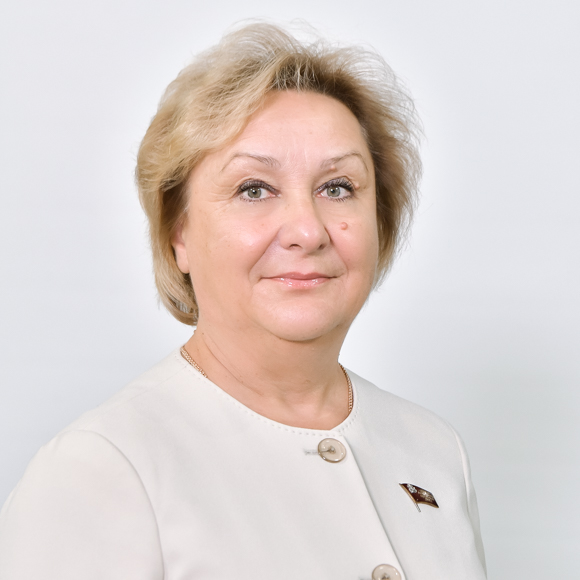 Сегодня  я  представляю отчет о моей депутатской деятельности за 2018 год. В числе приоритетов моей работы в прошедшем году было решение проблемных вопросов дошкольного и общего образования, культуры, жилищно-коммунального хозяйства, социальной защиты населения. Мои депутатские полномочия осуществлялись по следующим направлениям: законотворческая деятельность; взаимодействие с органами местного самоуправления; проведение личного приема избирателей и реализация их наказов; участие в мероприятиях по целому ряду направлений, связанных с депутатской деятельностью. Уважаемые избиратели!Несколько слов об итогах законотворческой деятельности.В 2018 году при активном участии депутатов фракции «ЕДИНАЯ РОССИЯ» Думой проведено 31 заседание. На них рассмотрено  732 вопроса, принято 1090 постановлений и 68 решений.Принято 260 законов, все подписаны Губернатором Московской области.Безусловно, основным из принятых законов является закон о бюджете Московской области. На протяжении последних лет Московская область уверенно входит в тройку самых благополучных по качеству жизни российских регионов. А по многим показателям – мы на лидирующих позициях. Бюджет 2019 года сохранил безусловную приоритетность социальной сферы. Расходы социального характера составят порядка 70%, что позволит обеспечить в полном объеме выполнение всех принятых нами обязательств и реализацию наказов избирателей.Основными направлениями бюджета 2019 года остаются: образование -будет выделено свыше 145 млрд. рублей, здравоохранение -  свыше 100 млрд. рублей, социальная сфера – свыше 73 млрд. рублей, дорожно-транспортный комплекс – свыше 82 млрд. рублей.Бюджет сформирован по программно-целевому принципу. Более 90% его расходов направлено на реализацию государственных программ. В состав данных программ входят и мероприятия, реализуемые на территории Можайского городского округа, что является существенным дополнительным вкладом  в его развитие. В 2018 году под особым вниманием депутатов фракции «Единая Россия» находились вопросы, связанные с подготовкой и принятием законодательных актов, имеющих социальную направленность.Один из них -  Закон Московской области «О дополнительных мероприятиях по развитию жилищно-коммунального хозяйства и социально-культурной сферы на 2019 год и на плановый период 2020 и 2021 годов».  В перечень мероприятий данного Закона входят и наказы жителей Можайского городского округа.В 2018 году Комитетом по вопросам образования, культуры и туризма, членом которого я являюсь, продолжена работа по совершенствованию законодательства в сферах  образования, культуры и  туризма.Проведено 43 заседания Комитета, из них 24 расширенных и 9 выездных. На заседаниях рассмотрено 337 вопросов; по профилю Комитета принято 19 законов Московской области. Цели и результаты принятия основных профильных законов: В сфере образования:1. Внесением изменений в Закон Московской области «Об образовании»: - определены меры социальной поддержки за счет средств бюджета Московской области обучающимся по программам профессиональной подготовки по профессиям рабочих  в государственных образовательных организациях Московской области, а именно, обеспечения их питанием, государственными академической и социальной стипендиями. Контингент обучающихся по данным программам составляет ежегодно около 1500 человек, из них 90% - выпускники общеобразовательных учреждений для обучающихся с ограниченными возможностями здоровья. На  реализацию указанных мер в 2018 году из областного бюджета выделено 28 млн.рублей, в 2019 году  планируется выделить 34 млн.рублей, в 2020 году - 35,3 млн. рублей ;- законодательно создан Общественный совет по проведению независимой оценки качества условий осуществления образовательной деятельности организациями, осуществляющими образовательную деятельность. Совет создан  при центральном исполнительном органе государственной власти Московской области, определяемом Правительством Московской области;- уточнены категории получателей государственной социальной стипендии; - приведены  в соответствие с Федеральным законом «Об образовании в Российской Федерации» наименования специальных учебно-воспитательных учреждений открытого и закрытого типа для обучающихся с девиантным (общественно опасным) поведением, нуждающихся в особых условиях воспитания, обучения и требующих специального педагогического подхода;- на муниципальный район или городской округ возложена обязанность организации бесплатной перевозки обучающихся в образовательных организациях Московской области, реализующих основные общеобразовательные программы на территории данного муниципального образования.2. Внесены изменения в Закон Московской области «О финансовом обеспечении реализации основных общеобразовательных программ в муниципальных общеобразовательных организациях в Московской области, обеспечении дополнительного образования детей в муниципальных общеобразовательных организациях в Московской области за счет средств бюджета Московской области в 2018 году» в связи с установлением с 1 сентября 2018 года ежемесячной доплаты в размере 5 000 рублей классным руководителям и молодым специалистам муниципальных общеобразовательных организаций в Московской области. Эти средства направлены в муниципальные образования через региональную субвенцию, методика расчета которой уточнена принятым Законом. Из бюджета области в 2018 году на доплату классным руководителям выделено 861,6 млн. рублей (33067 человек), для молодых специалистов – 72,5 млн. рублей (2794 человека).Кроме того, в расходах учтено увеличение контингента обучающихся в муниципальных общеобразовательных организациях в Московской области 
на 43624 человека. 3. Принят Закон Московской области «О финансовом обеспечении реализации основных общеобразовательных программ в муниципальных общеобразовательных организациях в Московской области, обеспечении дополнительного образования детей в муниципальных общеобразовательных организациях в Московской области за счет средств бюджета Московской области в 2019 году»  - для финансового обеспечения государственных гарантий реализации прав граждан на получение общедоступного и бесплатного дошкольного, начального общего, основного общего, среднего общего образования в муниципальных общеобразовательных организациях в Московской области 
в 2019 году посредством предоставления субвенций бюджетам муниципальных образований Московской области.Законом установлены  порядок расчета нормативов и нормативы финансового обеспечения  государственных гарантий реализации прав граждан на получение общедоступного и бесплатного дошкольного, начального общего, основного общего, среднего общего образования в муниципальных общеобразовательных организациях в Московской области.Ожидается, что в 2019 году в 1395 школах Московской области будет обучаться 854000 учеников (на 6% больше по сравнению с 2018 годом). Планируемая средняя зарплата педагогических работников 53779,9 рублей (в 2018 году - 51121 рубль), численность педагогов – 53702 человека.Объём субвенций бюджетам муниципальных образований Московской области составит 62,27 млрд. рублей с увеличением по сравнению с утвержденными расходами на 2018 год на 12,4%.4. Внесены изменения в Закон Московской области «О наделении органов местного самоуправления муниципальных образований Московской области отдельными государственными полномочиями Московской области в сфере образования», которыми  установлена методика расчета субвенций бюджетам муниципальных образований Московской области на финансовое обеспечение получения гражданами дошкольного образования в частных дошкольных образовательных организациях в Московской области, включая расходы на оплату труда, приобретение учебников и учебных пособий, средств обучения, игр, игрушек (за исключением расходов на содержание зданий и оплату коммунальных услуг).Объем средств субвенций рассчитан в размере 2,75 млрд. рублей (увеличение по сравнению с утвержденными расходами на 2018 год – 23%). 5. Закон Московской области «О финансовом обеспечении реализации прав граждан на получение общедоступного и бесплатного дошкольного образования в муниципальных дошкольных образовательных организациях в Московской области за счет средств бюджета Московской области в 2019 году» разработан в целях финансового обеспечения государственных гарантий реализации прав граждан на получение общедоступного и бесплатного дошкольного образования в муниципальных дошкольных образовательных организациях в Московской области в 2019 году посредством предоставления субвенций бюджетам муниципальных образований Московской области.В дошкольном образовании утверждается 63 норматива финансового обеспечения на одного воспитанника в год. Средний размер норматива в 2019 году составляет 100,7 тысяч рублей. Общий объем средств субвенций бюджета муниципальных образований Московской области рассчитан в размере 40,96 млрд. рублей (на 6% больше по сравнению с утвержденными расходами на 2018 год).При расчете используется прогнозируемая среднемесячная зарплата работников дошкольного образования – 50162 рубля (46432 рублей – в 2018 году). Численность педагогов – 36982 человека.Объём субвенций муниципальным образованиям составит 40,9 млрд. рублей (увеличение на 6% по сравнению с 2018 годом). В сфере культуры:1.Принята новая редакция  Закона Московской области № 11/2018-ОЗ «Об объектах культурного наследия (памятниках истории и культуры) в Московской области», где  в соответствии с федеральным законодательством определены полномочия Правительства Московской области и областного органа охраны объектов культурного наследия в сфере сохранения, использования, популяризации и государственной охраны объектов культурного наследия, расположенных на территории Московской области, источники финансирования мероприятий по сохранению, популяризации и государственной охране объектов культурного наследия регионального значения и порядки: организации работы по установлению историко-культурной ценности данных объектов и др.Внесением изменений в данный Закон уточнен порядок установления льготной арендной платы для объектов культурного наследия, находящихся в неудовлетворительном состоянии, относящихся к муниципальной собственности. 2. Закон Московской области «О государственной политике в сфере культуры в Московской области» дополнен  статьей  «Независимая оценка качества условий оказания услуг организациями культуры», в которой определены полномочия Общественной палаты Московской области и исполнительных органов государственной власти Московской области при организации независимой оценки качества условий оказания услуг организациями культуры в Московской области.В сфере туризма  внесением изменения в Закон Московской области «О государственной политике в сфере туризма и туристской деятельности в Московской области»:- дано определение понятия туристских информационных центров и созданы правовые условия, при которых туристские информационные центры станут более эффективным инструментом по продвижению туристских продуктов Московской области на внутреннем и мировом туристских рынках;- исключены полномочия исполнительных органов государственной власти Московской области по аккредитации организаций, осуществляющих классификацию объектов туристской индустрии, включающих гостиницы и иные средства размещения, горнолыжные трассы, пляжи.Внесены изменения в Закон Московской области «О внесении изменений в Закон Московской области «О предоставлении полного государственного обеспечения и дополнительных гарантий по социальной поддержке детям-сиротам и детям, оставшимся без попечения родителей»,  где предусмотрено, что:- порядок формирования списка детей-сирот и детей, оставшихся без попечения родителей, лиц из их числа, которые подлежат обеспечению жилыми помещениями, форма заявления, примерный перечень документов, сроки и основания принятия решения о включении либо об отказе во включении устанавливаются Правительством Российской Федерации;- договор найма специализированного жилого помещения может перезаключаться на 5-летний срок неоднократно.Закон дополнен положением о том, что количество предоставленных квартир в многоквартирном доме не может превышать 25% от общего количества квартир в этом доме.Можайский  городской округ – территория заботливого внимания.В работе депутата Московской областной Думы я всегда учитываю, что Можайский городской округ имеет свою замечательную историю и преемственные традиции. Важным аспектом в моей работе было, остается и, конечно же, будет и дальше – доверие жителей. Активность граждан моего избирательного  округа, а также обратная связь с депутатом измеряется наличием обращений в адрес депутата 	В соответствии с установленным графиком, выставленным на официальном сайте Московской областной Думы в сети Интернет, каждый второй понедельник месяца мною или моим помощником проводятся приемы жителей Можайского городского круга  в  Общественной приемной местного отделения партии «ЕДИНАЯ РОССИЯ» Можайского района.За 2018 год в мой адрес поступило более 60 обращений, которые носили как индивидуальный, так и коллективный характер. На приемах было принято более 80 человек. Основные вопросы, с которыми обращались избиратели в 2018 году, были: благоустройство,  исполнение наказов избирателей, улучшение экологической обстановки, ремонт дорог, а также оказание поддержки наименее защищенным слоям населения - пенсионерам, ветеранам, многодетным семьям.Все обращения граждан рассмотрены по существу поставленных вопросов. По итогам их рассмотрения составлены письма и поручения в соответствующие организации. Практически по каждому третьему обращению приняты положительные решения. По остальным – даны соответствующие разъяснения и консультации.Для решения самых актуальных вопросов, которые волнуют жителей городского округа, налажен постоянное конструктивное взаимодействие с администрацией Можайского городского округа и Советом депутатов. Это позволило осуществлять не только мониторинг самых актуальных вопросов, но и решать проблемы оперативно и эффективно. В начале года депутаты определили для себя 19 приоритетов в работе по  реализации  областных государственных программ. Для улучшения показателей по этим направлениям в течение года я посетила практически все объекты благоустройства, места строительства и капитального ремонта объектов образования и здравоохранения, ремонта дорог и подъездов, строительство дома для расселения жителей из ветхого и аварийного жилья.Тщательная работа по распределению денежных средств и подготовке проекта закона Московской области о дополнительных мероприятиях по развитию жилищно-коммунального хозяйства и социально-культурной сферы на 2018 год при моей депутатской поддержке позволила выделить дополнительно из бюджета Московской области для решения проблем Можайского городского округа и его жителей около 4,0 млн.рублей, в том числе  на сферу образования  - около 3.5 млн.рублей. Средства были выделены по следующим направлениям:- замена системы освещения для МДОУ центр развития ребенка – детский сад  №  4 г. Можайска; - замена системы освещения в помещениях Муниципального автономного учреждения дополнительного образования «Дом  детского творчества г. Можайска»; - ремонт кровли для МДОУ детский сад №  20 с. Борисово;- приобретение и установка пластиковых окон и оборудования в кабинет физики для МОУ - Средняя общеобразовательная школа поселка Спутник; - ремонт внутренних инженерных сетей водоснабжения и водоотведения здания для Государственного автономного учреждения Московской области «Информационное агентство Можайского района Московской области».Более 400 тысяч рублей было выделено в сфере социальной политики: на проведение социальных мероприятий в Можайском городском округе, посвященных знаменательным событиям и памятным датам, оказание материальной помощи лицам, оказавшимся в трудной жизненной ситуации, проведение подписки малоимущим гражданам на районные периодические издания.Освоение финансовых средств, выделенных из фонда депутата, в соответствии с законом Московской области о наказах избирателей было на моем контроле. Постоянные рабочие контакты с руководителями образовательных учреждений района, его жителями позволило мне лично оценить качество приобретённой материально-технической базы.Одной из важных форм деятельности депутата является информирование населения о своей депутатской деятельности. Для этих целей был использован Интернет-сайт Московской областной Думы в информационно-телекоммуникационной сети «Интернет», региональные и муниципальные средства массовой информации. На моей личной электронной станице на сайте Московской областной Думы, на сайте местного отделения партии «ЕДИНАЯ РОССИЯ»  имеется подробная информация о деятельности депутата Московской областной Думы Т.В.Сердюковой. На страницах газеты «Новая жизнь»  постоянно размещались материалы, в которых  отображалась информация о моей деятельности, освещались итоги проведенных мероприятий с моим участием. Вопросы взаимодействия средств массовой информации и  Московской областной Думы неоднократно обсуждались на моих рабочих встречах с директором-главным редактором информационного агентства Можайского района ИА.Грядовской. Хотелось бы поблагодарить коллектив газеты «Новая жизнь» за ту информацию, которую они доносили до читателей городского округа.В век электронных средств массовой информации, растущей популярности интернета, особенно среди молодежи, пристальное внимание, как мне кажется, следует уделять развитию данного направления.Мы с моими коллегами – единороссами обсуждали пути и формы взаимодействия по реализации государственных и муниципальных программ, выполнению наказов избирателей и формированию системы постоянно действующей коммуникационной связи с различными категориями наших граждан через социальные сети и электронную почту.В качестве примера, только в сети  INSTAGRAM в 2018 году мною было  опубликовано более 700 публикаций, а количество подписчиков  увеличилось до 942. Таким образом, я стараюсь донести до избирателей позицию нашей Партии. Разъясняю, что именно «единороссы» как представители Партии власти обеспечивают выполнение и контроль всех взятых на себя обязательств. Приглашаю  людей к обмену мнениями и сотрудничеству.Слаженность совместной работы с органами  местного самоуправления Можайского городского округа, проявилась и в проведении мероприятий, проходящих на территории района.Я активно участвовала в мероприятиях, посвященных юбилеям образовательных учреждений, организаций, профессиональных, городских, поселенческих и государственных праздников, на которых были вручены Дипломы, Благодарственные письма, Почетные грамоты, почетные знаки и ценные подарки Московской областной Думы. Уважаемые друзья!Позвольте выразить слова искренней благодарности лично Главе Можайского городского округа А.Д.Абаренову, Председателю Совета депутатов Можайского городского округа Л.С.Афанасьевой, депутатам Совета депутатов, руководителями и работникам  администрации городского округа, руководителям муниципальных и общественных организаций, жителям района, которые помогали мне в реализации депутатских полномочий.С искренним уважением,Депутат	Московской областной Думы				Т.В.Сердюкова